לחינוך כפר סאלד דרושה מטפלת לבית תינוקותמהות התפקיד:עבודה בבית התינוקות של כפר סאלד- גילאי לידה-שנהיישום של תכנית חינוכית.עבודה בצוות קטן.יצירת קשר חיובי עם הורים, קהילה וצוות.דרישות התפקיד:ניסיון עבר- יתרוןיכולת עבודה בצוות.אתיקה מקצועית.מסירות, רצינות ואחריות.תקשורת בין-אישית גבוהה.רגישות ואהבה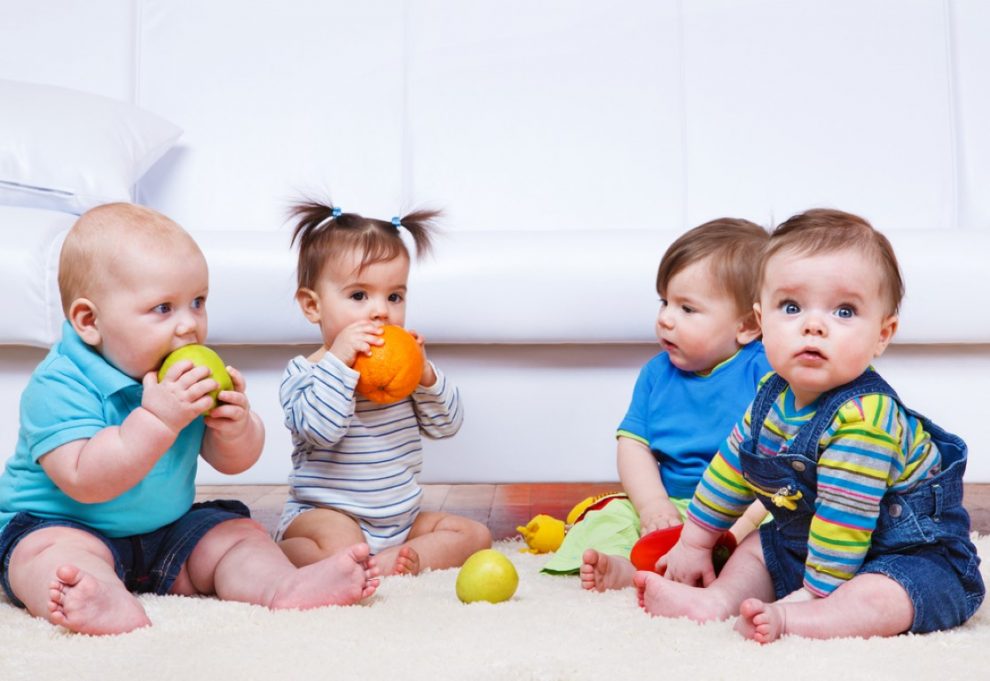 היקף משרה - 100%לפרטים, הצגת מועמדות ושליחת קורות חיים ניתן לפנות ללאה – 050741119education@kfarszold.org.il 